 How-to guide: desmos regression analysis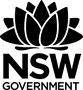 Part 1: Making a scatterplotEnter your data into desmos.Method 1: Press plus, then table and then manually enter data.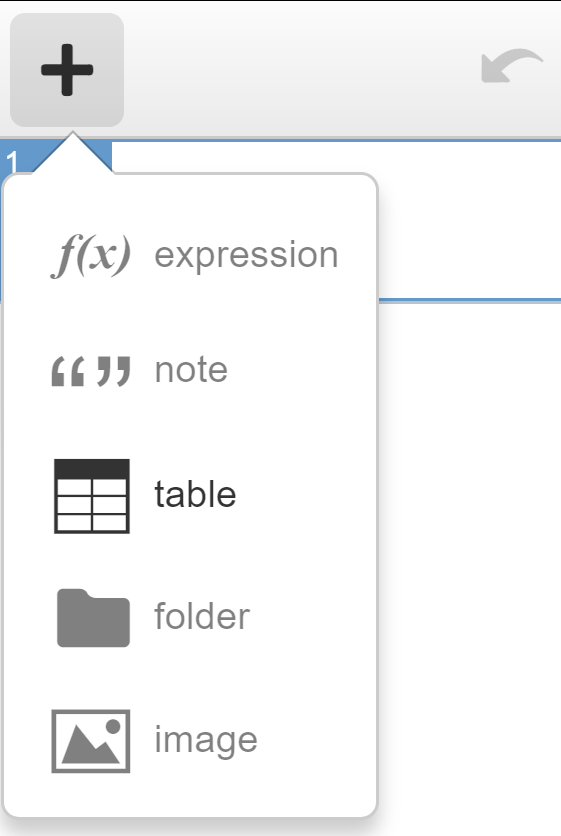 Method 2: If the data exist in a table such as in a MS Word document or MS Excel spreadsheet, copy the data and paste it into desmosClick into a blank rectangle next to a numberPress Ctrl V to paste.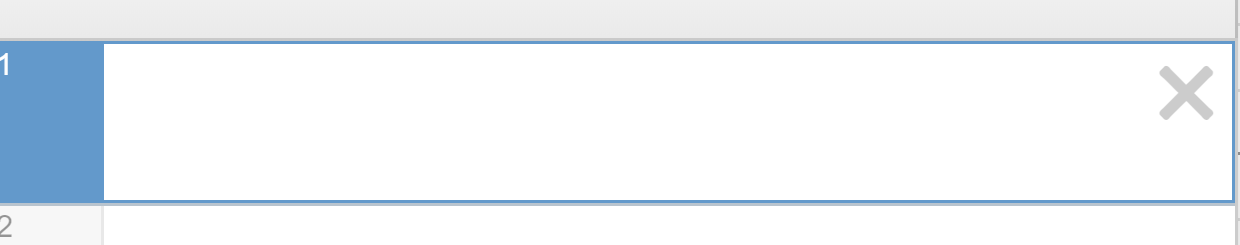 The headers of the table can be renamed by clicking into the appropriate location.A scatterplot will automatically appear.Settings can be adjusted using the settings menu by clicking the spanner on the right hand side of the Cartesian plane.Part 2: Fitting a line of best fit by eye using Desmos.Add a line. Type y=mx+c into a blank row. Select all to add sliders for m and c. 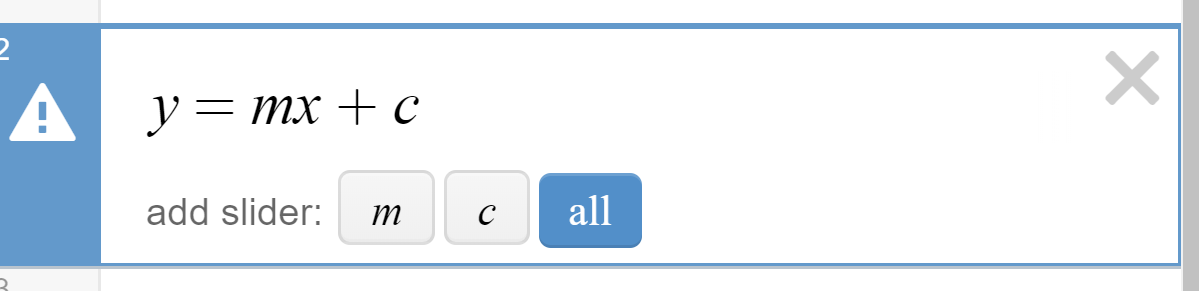 Use the sliders for m and c to adjust the gradient and y intercept of the line until you believe it represents a line of best fit.Part 3: Least squares regression lineAdd a least square regression line by typing into a blank row: y1~mx1+cy1 and x1 are used as they are the headers in the table.The 1s will automatically subscript in desmos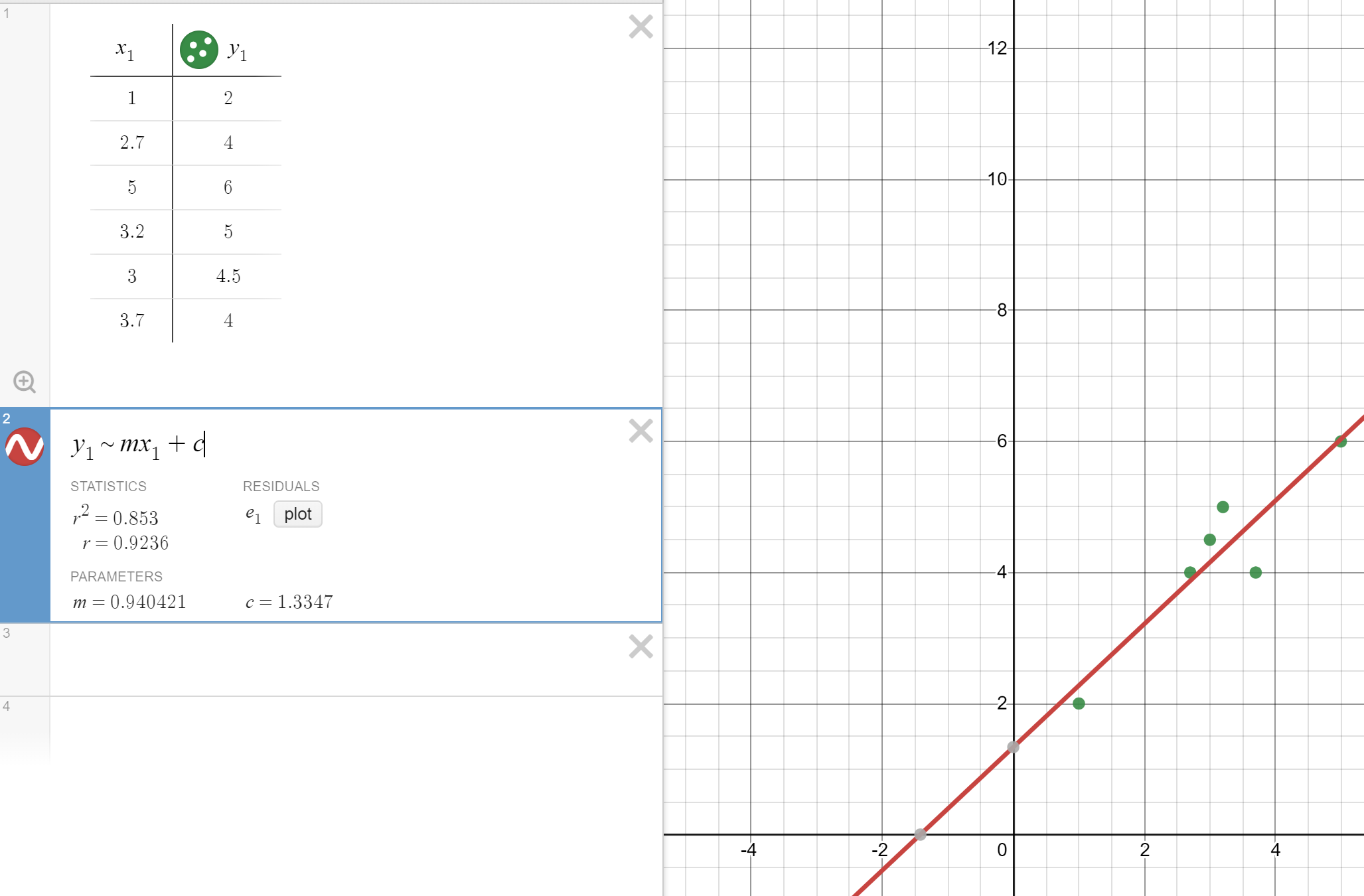 The equation of the least squares regression line can be recorded using the parameter values for m and c.The correlation coefficient, r, is automatically shown when a least squares regression line is added.Residuals can be plotted by clicking plot.Note on forecasting with desmosAlgebraic method: Substitute into the equation of the least squares regression line to forecast.Graphical method: You may need to adjust the data range if you wish to forecast a value outside of the original data range using the graph. Select the spanner then adjust the axis values as required.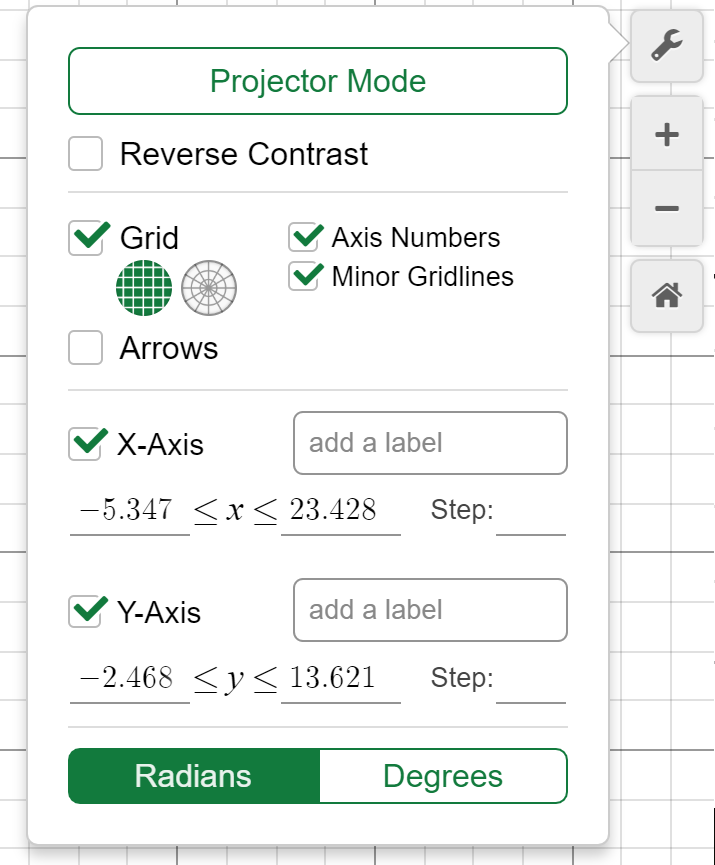 